Southborough Map Fine Art Giclée Prints - ORDER FORMYour Name _______________________________ Email _________________________________Address ____________________________________________________________________Post Code __________________________     Contact Number _______________________Your order:DeliveryPaymentPlease add tick payment method: Cash [   ]  Cheque* [   ]  Bank Transfer** [   ]*Please make cheques payable to Mrs E J Gill* Acc: 32251396, Sort code 40-44-37. Please reference payment with your surnameAdditional InformationPlease return completed order forms with payment via email elaine.gill@live.co.uk or by post to Elaine Gill Art & Illustration, 4 East Cliff Road, Tunbridge wells, Kent, TN4 9AD. On receipt will confirm collection times.All personal information provided will not be forwarded to any third party or used in any other format other than to contact you regarding your order.About the artistElaine specialises in illustrative architectural drawings, paying particular attention to fine detail and line. Her work has taken on many interesting projects and collaborations, these include, the platform 2 project, books, publications, illustrated town and tourism maps, as well as commissions with both the National Trust and Woodland Trust. ‘Your story illustrated’ is a very special and specific style of Elaine’s work, to learn more,view examples of her work and upcoming events visit  www.elainegill.co.ukContact - elaine.gill@live.co.uk      www.elainegill.co.uk       Instagram @elainejgillMap of Southborough, KentFine art Giclee Prints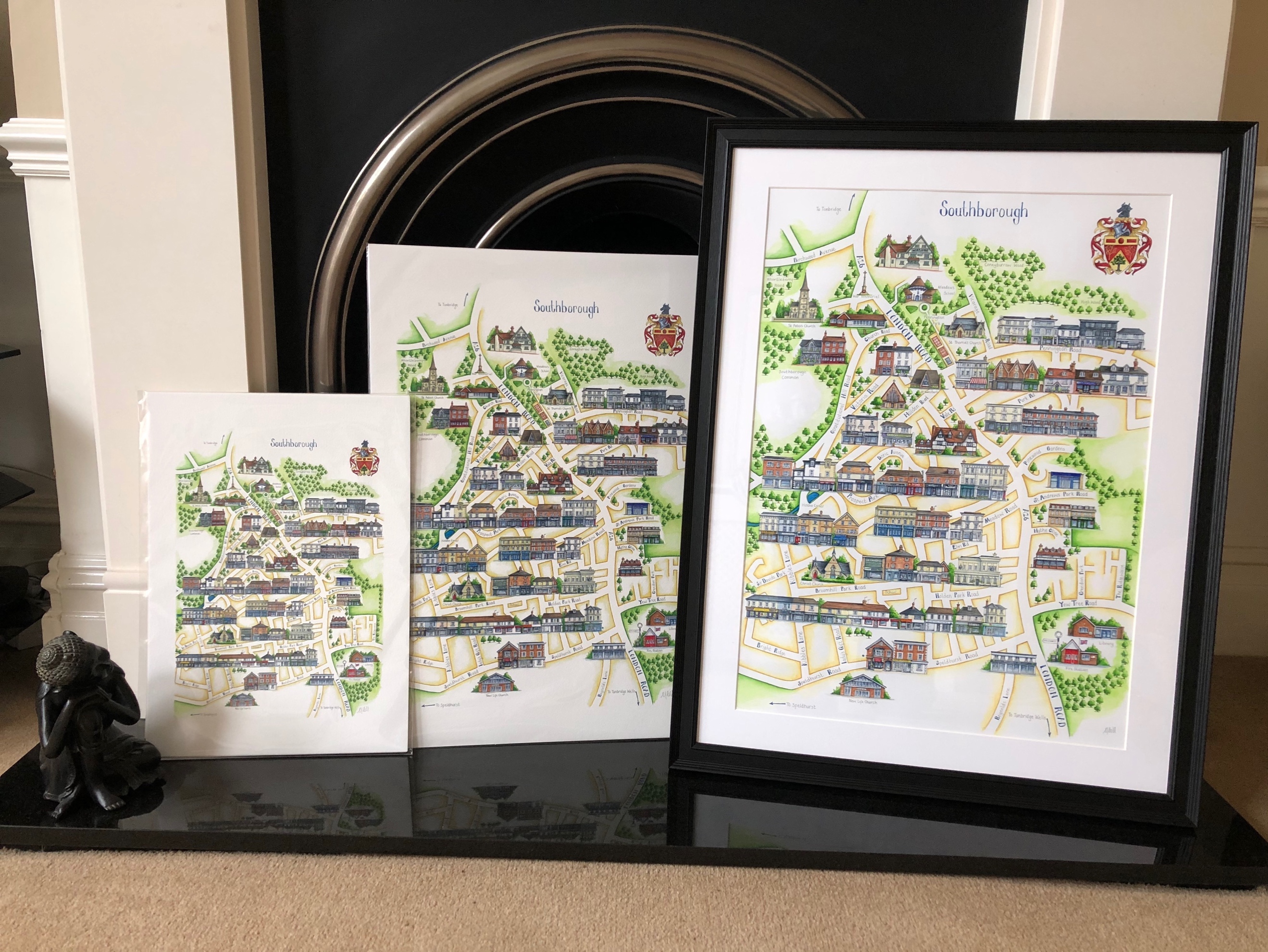 Large Print £80 (Image size 51 x 35.5cm)Small Print £60 (Image size 34 x 23.5cm)Your home IllustratedThere is a little space to personalise the map with your home and address £25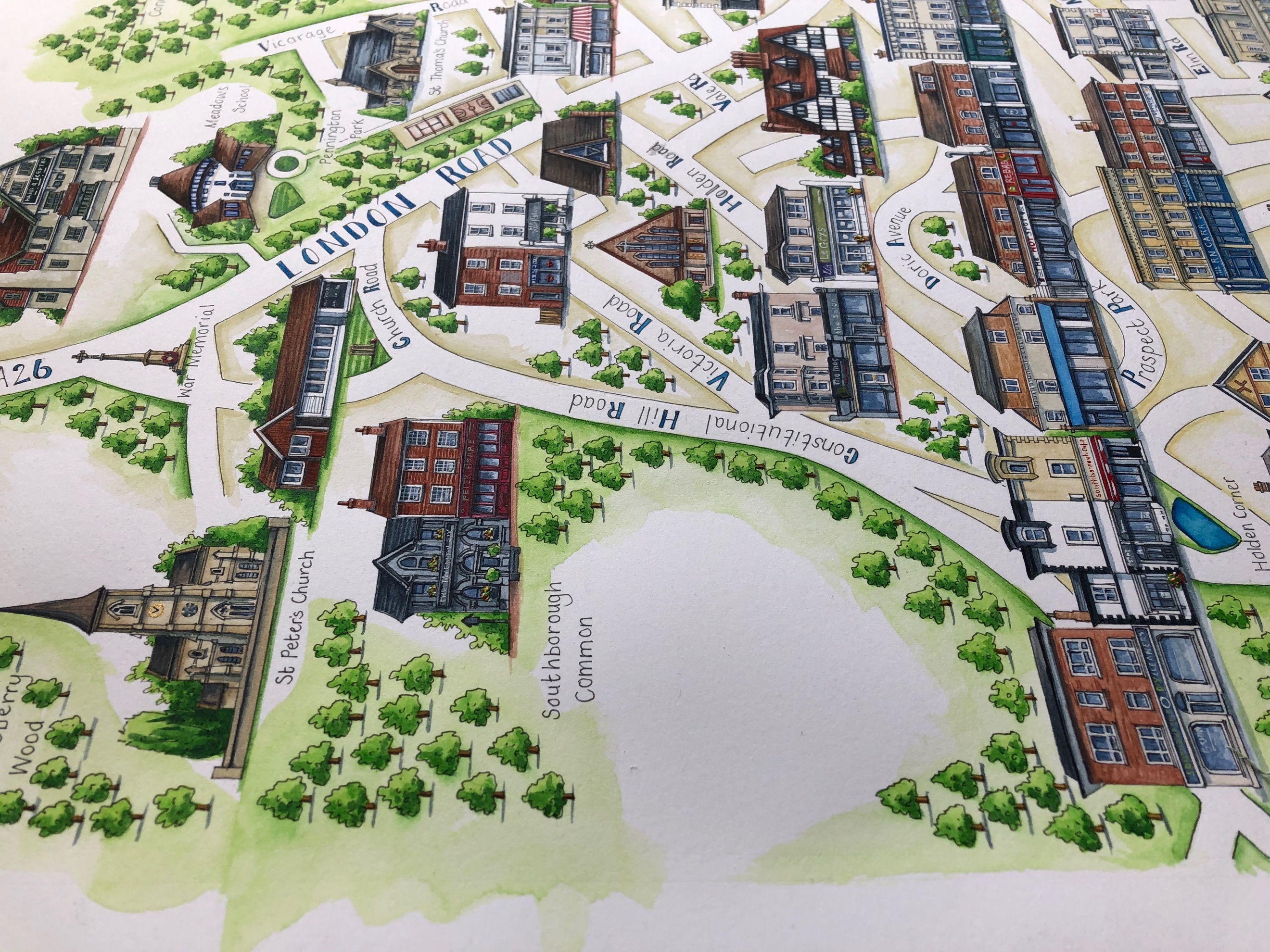 Contact Elaine.gill@live.co.ukwww.elainegill.co.ukInstagram -@elainejgillIf you would like to arrange a visit, the kettle is always on!Size of printNo. of PrintsPrice Per PrintTotal to PayLarge               51 x 35.5 cm£80.00Small               34 x 23.5cm£60.00Postage - UK only - (tracked and signed for)£7.00Collection from 4 East Cliff Road, Tunbridge Wells, TN4 9ADFreeOverseas – Please contact Elaine directlyTotal print order£Delivery£Free£Total to pay£